ΘΕΜΑ: Πρόσκληση εκδήλωσης ενδιαφέροντος για την πραγματοποίηση διδακτικής επίσκεψης μαθητών του 5ου ΕΠΑΛ Ηρακλείου στο ΙΤΕ (Ίδρυμα Τεχνολογίας Έρευνας).Η Διευθύντρια του 5ου ΕΠΑΛ Ηρακλείου, σύμφωνα με την Υ.Α 33120/ΓΔ4/28-02-2017(ΦΕΚ 681/Β/06-03-2017) του ΥΠ.Π.Ε.Θ., προκηρύσσει την εκδήλωση ενδιαφέροντος για μετακίνηση (33) τριαντατριών μαθητών/τριών των τμημάτων ΒΠ και ΓΠ και (3) τριών συνοδών καθηγητών από το χώρο του σχολείου στο ΙΤΕ (Ίδρυμα Τεχνολογίας Έρευνας)  στις Βούτες Ηρακλείου. Χρόνος πραγματοποίησης: Πέμπτη  21 Φεβρουαρίου 2019.	Το πρόγραμμα της επίσκεψης ορίζεται ως εξής:Αναχώρηση από το σχολείο (5ο ΕΠΑΛ Ηρακλείου) στις 09:00. Αναχώρηση από το ΙΤΕ στις 13:00 και επιστροφή στο σχολείο.Η προσφορά θα πρέπει να εξασφαλίζει τα παρακάτω:Τουριστικό λεωφορείο, ελεγμένο από το ΚΤΕΟ, έγγραφα καταλληλότητας οχημάτων,  επαγγελματική άδεια οδήγησης, ελαστικά σε καλή κατάσταση, καθώς και να πληρεί όλες τις προϋποθέσεις ασφάλειας για τη μετακίνηση μαθητών.Αντιμετώπιση περίπτωσης μη πραγματοποίησης της μετακίνησης και μετάθεσής της, λόγω ανωτέρας βίας (καιρικές συνθήκες, απεργία κλπ).Για τις παραπάνω υπηρεσίες ζητείται η τελική συνολική τιμή με ΦΠΑ της μετακίνησης. Παρακαλούµε τους ενδιαφερόµενους να υποβάλουν στη Διεύθυνση του Σχολείου προσφορές, το αργότερο μέχρι τη Δευτέρα 11/2/2019,  και ώρα 10:30 πμ  σε ηλεκτρονική μορφή ή με fax. Όλες οι προσφορές θα ανοιχτούν και θα αξιολογηθούν την ίδια ηµέρα Δευτέρα 11/2/2019 και ώρα 11:30µ.µ. στο γραφείο της Διευθύντριας  από την αρµόδια επιτροπή. 							Η  ΔΙΕΥΘΥΝΤΡΙΑ                                 		                  Αβραμάκη Ευφροσύνη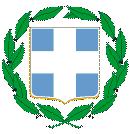 Ηράκλειο 31-01-2019Αρ. Πρωτ. 41Ταχ. Δ/νση : ΗΦΑΙΣΤΟΥ 7 & ΣΥΜΒΡΙΤΟΥ 4 Ταχ. Κώδ. : 71303Πληροφορίες : ΑΒΡΑΜΑΚΗ ΕΥΦΡΟΣΥΝΗΤηλέφωνο: 2810318130ΦΑΧ:2810313342E-mail: mail@5epal-irakl.ira.sch.gr